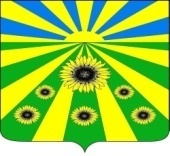 ПОСТАНОВЛЕНИЕАДМИНИСТРАЦИИ РАССВЕТОВСКОГО СЕЛЬСКОГО ПОСЕЛЕНИЯСТАРОМИНСКОГО РАЙОНАот 18.12.2017 г.                                                                                          № 129п.РассветО внесении изменений в постановление администрации Рассветовского сельского поселения Староминского района от 11.11.2015 года № 224 «Об утверждении муниципальной программы «По противодействию терроризму и экстремизму в Рассветовском сельском поселении Староминского района»В соответствии со статьей 5 Федерального закона от 25.07.2002г. № 114-ФЗ «О противодействии экстремистской деятельности», руководствуясь Федеральным законом Российской Федерации от 06.10.2003 года № 131-ФЗ «Об общих принципах организации местного самоуправления в Российской Федерации», постановлением администрации Рассветовского сельского поселения Староминского района от 09 июля 2014 года №72 «Об утверждении порядка разработки, формирования, реализации и оценки эффективности муниципальных программ Рассветовского сельского поселения Староминского района», в связи с дефицитом бюджета  Рассветовского сельского поселения Староминского района 2017г, руководствуясь статьей 31 Устава Рассветовского сельского поселения Староминского района, п о с т а н о в л я ю:1 Внести изменения в постановление администрации Рассветовского сельского поселения Староминского района от 11.11.2015 года № 224 «Об утверждении муниципальной программы «По противодействию терроризму и экстремизму в Рассветовском сельском поселении Староминского района» (далее-Программы): 1.1 в Приложение №1 «Паспорт муниципальной программы Рассветовского сельского поселения Староминского района «По противодействию терроризму и экстремизму в Рассветовском сельском поселении Староминского района»  пункт: «объёмы средств и источники финансирования программ» изложить в следующей редакции: «всего на 2017 год - 1000руб.,2018г.-3000рублей. Итого из средств бюджета поселения 7000 руб.»; -внести изменения в пункт 3 Программы «Ресурсное обеспечение Программы», изложив его в новой редакции: «Программа финансируется: по мере необходимости: определения расчетных (прогнозируемых) расходов бюджета Рассветовского сельского поселения на одного жителя 1 руб. 85 коп.Мероприятия Программы реализуются при условии включения данной программы в бюджет поселения на очередной финансовый год, утверждённый решением Совета Рассветовского сельского поселения Староминского района».Общий объём финансирования по мере необходимости Программы составляет 7000 рублей, в том числе по годам: на 2016 г. - 3000 рублей;на 2017 г. – 1000 рублей;    на 2018 г. – 3000 рублей Объемы финансирования мероприятий Программы подлежат ежегодному уточнению по мере необходимости».1.2. Внести изменения в приложение №2 «Мероприятия по усилению антитеррористической защиты населения Рассветовского сельского поселения Староминского района»: пункт 1 изложить в новой редакции: «Обучение населения правилам поведения в случае возникновения террористической опасности: проведение бесед, оформление листовок, памяток, тематических уголков (стендов «Терроризм») в местах массового скопления людей – торговые точки, участковая больница и т.д.- за 3 кв. 2017г. финансирование 1,0 тыс. руб., 3 кв.2018г. – 3.0 тыс.руб.».3. Контроль за выполнением настоящего постановления оставляю за собой.4. Настоящее постановление вступает в силу со дня его подписания.Исполняющая обязанностиглавы Рассветовского сельского поселенияСтароминского района                                                                         Л. В. БрееваЛИСТ СОГЛАСОВАНИЯ постановления администрации Рассветовского сельского поселения Староминского района от 18.12.2017№ 129 «Об утверждении муниципальной программы Рассветовского сельского поселения Староминского района «По противодействию терроризму и экстремизму в Рассветовском сельском поселении Староминского района»Проект подготовлен:главным инспектором Рассветовского сельского поселенияСтароминского района                                                                     Д.В. Евпалова                                                                                                       ___________2017Проект согласован:Исполняющая обязанности главыадминистрации Рассветовского сельскогопоселения Староминского района                                                      Л. В. Бреева                                                                                                     ____________2017Проект согласован:специалист 1 категорииадминистрации Рассветовского сельскогопоселения Староминского района                                                     И.В.Колчина	                                                                                             ___________2017Проект согласован:специалист 1 категорииадминистрации Рассветовского сельскогопоселения Староминского района                                                    Д. Д. Челидзе                                                                                                       ___________2017